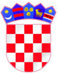 REPUBLIKA HRVATSKAOSNOVNA ŠKOLA DON MIHOVILA PAVLINOVIĆA20350 MetkovićAlojzija Stepinca 6KLASA:602-02/21-01/01URBROJ:2148-15-01-21-14Metković, 9. travnja 2021. godine     Na temelju članka 125. Zakona o odgoju i obrazovanju u osnovnoj i srednjoj školi (Narodne novine broj  87/08, 86/09, 92/12, 105/10, 90/11, 5/12, 16/12, 86/12, 126/12, 94/13, 152/14, 07/17, 68/18, 98/19 i 64/20), članka 75. Statuta Osnovne škole don Mihovila Pavlinovića, stručnom mišljenju Zavoda za javno zdravstvo DNŽ i Stožera CZ DNŽ od 8. travnja 2021.g., Ravnateljica Osnovne škole don Mihovila Pavlinovića, Metković dana 9. travnja 2021. godine donosi ODLUKU O NAČINU ODRŽAVANJA I PROVEDBI  NASTAVE NA DALJINU U OSNOVNOJ ŠKOLI DON MIHOVILA PAVLINOVIĆA METKOVIĆ U DRUGOM POLUGODIŠTU ŠKOLSKE GODINE 2020./2021.(OD 12. TRAVNJA. DO  DALJNJIH PREPORUKA OSNIVAČA DNŽ- e )I.Ovom Odlukom se, u uvjetima proglašene epidemije na području Republike Hrvatske, uređuje model izvođenja nastave u Osnovnoj školi Don Mihovila Pavlinovića, Metković u drugom polugodištu školske godine 2020./2021., od 12. travnja 2021.g do daljnjih preporuka osnivača DNŽ-e.  kao i obavljanje redovnog rada Škole.II.Za učenike razredne nastave od I. do IV.  razreda nastava se održava na daljinu (online).Za učenike predmetne nastave od V. do VIII. razreda nastava se održava na daljinu (online)Za učenike s teškoćama u razvoju u posebnom razrednom odjelu nastava se održava u prostorima Škole, uz suglasnost roditelja.Za učenike s teškoćama u razvoju koji pohađaju razrednu nastavu od I. do IV. razreda koji imaju osigurane pomoćnike u nastavi ili stručne komunikacijske posrednike nastava se održava na daljinu (online).Za učenike s teškoćama u razvoju koji pohađaju predmetnu nastavu od V. do VIII. razreda koji imaju osigurane pomoćnike u nastavi ili stručne komunikacijske posrednike,  nastava se održava na daljinu (online).III.Učitelji razredne i predmetne nastave održavat će nastavu na daljinu (online), a prema potrebi redovan rad će obavljati i u prostorijama Škole, sukladno nalogu ravnateljice koja je dužna organizirati rad Škole u suradnji s Ministarstvom znanosti i obrazovanja i u suradnji s Osnivačem, na način da se nastava nesmetano odvija.Učitelj edukator rehabilitator koji obavlja poslove učitelja u PRO, kao i učitelj edukator rehabilitator koji obavlja poslove PSP-a, redovan rad će obavljati u prostorijama Škole sukladno nalogu ravnateljice koja je dužna organizirati rad Škole u suradnji s Ministarstvom znanosti i obrazovanja i u suradnji s Osnivačem, a uz pisanu suglasnost roditelja, na način da se nastava nesmetano odvija.IV.Stručni suradnici pedagog, psiholog, i knjižničar obavljat će redovan rad na daljinu, odnosno u prostorijama Škole, sukladno nalogu ravnateljice koja je dužna organizirati rad Škole u suradnji s Ministarstvom znanosti i obrazovanja i u suradnji s osnivačem, na način da se nastava nesmetano odvija.V.Tajnica Škole i voditeljica računovodstva obavljat će redovan rad u prostorijama Škole.Kućni majstori, spremačice i kuharica obavljat će redovan rad u prostorijama Škole.Radnici iz stavka prvog i drugog ove točke Odluke raditi će sukladno nalogu ravnateljice koja je dužna organizirati rad Škole u suradnji s Ministarstvom znanosti i obrazovanja i u suradnji s osnivačem, na način da se organizacija rada Škole i nastava nesmetano odvija.VI.Nastavu i redovan rad je potrebno održavati uz uvažavanje i provođenje svih epidemioloških mjera i preporuka danih odgojno-obrazovnim ustanovama od strane Hrvatskog zavoda za javno zdravstvo i Ministarstva znanosti i obrazovanja.VII.Ova Odluka stupa na snagu danom donošenja i objavit će se na oglasnoj ploči i mrežnoj stranici Škole.Ravnateljica Osnovne škole don Mihovila Pavlinovića, Metković                                                        Žana Dodig, prof.